Ach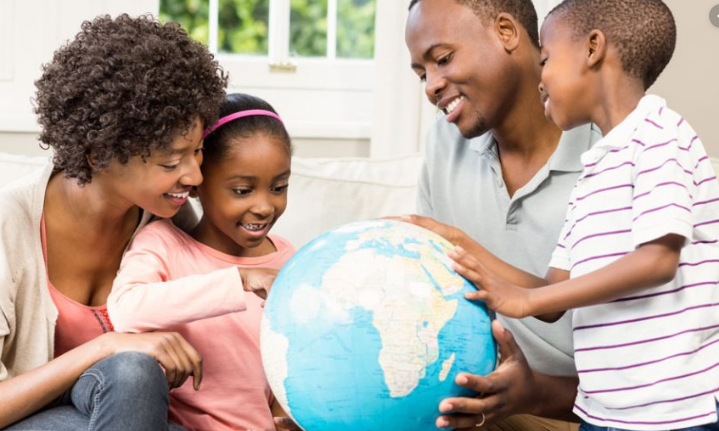 Family Engagement means the participation of parents and family members in regular, two-way, and meaningful communication involving student academic learning and other school activities, including ensuring:(A) That parents play an integral role in assisting their child’s learning.(B) That parents are encouraged to be actively involved in their child’s education.(C) That parents are full partners in their child’s education and are included, as appropriate, in decision-making and on advisory committees to assist in the education of their child.(D) The carrying out of other activities, such as those described in Section 1116 of the Every Student Succeeds Act (ESSA).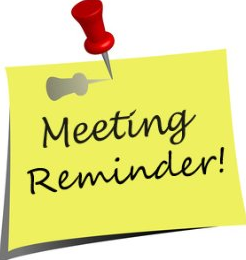 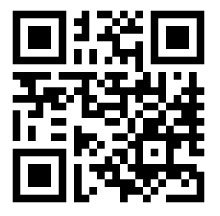 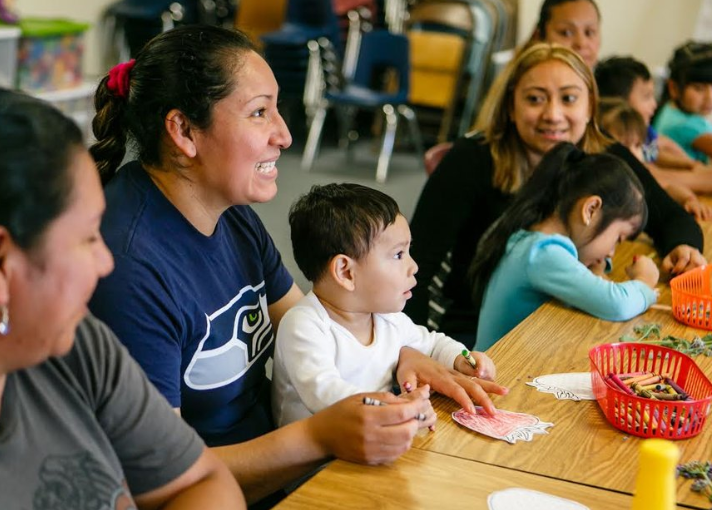 